Уважаемые коллеги!Департамент направляет протокол заседания Координационного совета по повышению качества образования Ярославской области от 12.07.2022 (далее – протокол), на котором рассмотрены вопросы:- результаты мониторинга «Качество дошкольного образования» в образовательных организациях Ярославской области, реализующих программы дошкольного образования» (далее – мониторинг ДО);- мониторинг эффективности руководителей общеобразовательных организаций Ярославской области (далее – мониторинг ЭР).Департамент рекомендует изучить материалы Мониторингов и решение протокола.При определении комплекса мер и мероприятий, направленных на повышение качества дошкольного образования на подведомственной территории, департамент рекомендует:1. Органам местного самоуправления, осуществляющим управление в сфере образования (далее – ОМСУ), предусмотреть: 1.1. Ознакомиться с результатами Мониторинга ДО и адресными рекомендациями, направленными государственным автономным учреждением дополнительного профессионального образования Ярославской области «Институт развития образования» (далее – ГАУ ДПО ЯО ИРО) отдельно каждому ОМСУ.1.2. Проведение мониторингов наличия обновленной нормативной базы организаций, реализующих дошкольные образовательные программы (далее – ДОУ), в частности актуализации ООП, АООП, рабочих программ воспитания, учитывая требования к их структуре и содержанию, а также программ развития на официальных сайтах ДОУ. Срок: 01.09.2022.1.3. Принять меры, направленные на:- повышение качества образовательных условий в ДОУ;- профессиональное развитие педагогических работников (формирование заявки на курсы повышения квалификации с учётом выявленных профессиональных дефицитов, организация и проведение стажировок, методическое сопровождение молодых педагогов);- проведение мониторинга на наличие в ДОУ внутренней системы оценки качества образования;- формирование кадрового резерва;- развитие механизмов психолого-педагогической поддержки детей с ограниченными возможностями здоровья (далее – ОВЗ) и семей, воспитывающих детей с ОВЗ, в деятельности ДОО, реализующих АООП ДО;- создание условий для развития сетевого взаимодействия ДОУ по повышению качества психолого-педагогической поддержки развития дошкольников и их семей;- оказать содействие в планировании закупки необходимого оборудования для РППС, в том числе ДОО, реализующих АООП ДО (с учетом требований показателей: трансформируемости, вариативности и полифункциональности) и осуществления контроля за расходованием средств фонда материального обеспечения на модернизацию образовательного пространства согласно ФГОС ДО.Срок: в течение года.1.4. Принять меры по решению кадрового вопроса (обеспечению ДОО специалистами: педагогами-психологами, дефектологами, педагогами- логопедами).1.5. Обеспечить методическое сопровождение педагогических работников и представителей администрации ДОО в части:- повышения компетенций по изучению актуальных вариативных парциальных программ дошкольного образования, представленных в «Навигаторе образовательных программ дошкольного образования», размещенных на сайте Федерального института развития образования (далее - ФИРО РАНХиГС) (по ссылке на сайт: https://firo.ranepa.ru/navigator-programm-do) и внедрению изученных программ в практику педагогических работников;- по взаимодействию ДОО по методическим вопросам (в том числе по вопросам реализации АООП ДО), а также по выявлению и обобщению лучших педагогических практик. Срок: в течение года.1.6. Стимулирование руководителей ДОУ и педагогических работников за высокие результаты деятельности. Срок: в течение года.2. Образовательным организациям, реализующим программы дошкольного образования:- привести структуру и содержание ООП ДОО в соответствие с требованиями ФГОС ДО и примерной ООП ДО. В том числе включить в ООП ДО блоки: «Развивающее оценивание качества образовательной деятельности по Программе», ВСОКО, а также дополнить разделом «Перспективы работы по совершенствованию и развитию содержания Программы дошкольного образования ОО». При формировании документов учесть специфику ОО в срок до 30.08.2022;- разместить актуальные ООП, АООП, рабочие программы воспитания, программы развития ДОУ на официальных сайтах ДОУ в срок до 30.08.2022;- использовать дополнительные образовательные программы, представленные в «Навигаторе образовательных программ дошкольного образования»;- обеспечить оснащение РППС, поддерживающую детскую активность и инициативность, учитывая транформируемость, мобильность, полифункциональность, сменяемость оборудования в групповых помещениях и на участках;- обеспечить работу психолого-педагогического консилиума ДОУ;- обеспечить планомерное, системное повышение квалификации руководителей (заведующих), старших воспитателей ДОУ по актуальным вопросам функционирования и развития системы дошкольного образования на базе ГАУ ДПО ЯО ИРО с учетом результатов мониторинга 2021 года.При определении комплекса мер и мероприятий по повышению эффективности и результативности деятельности руководителей общеобразовательных организаций (далее – ОО) департамент рекомендует:3. ОМСУ предусмотреть: – ознакомиться с результатами Мониторинга ЭР и адресными рекомендациями, направленными ГАУ ДПО ЯО ИРО (отдельно каждому ОМСУ);– обеспечить активное участие в добровольной диагностике/оценке профессиональных компетенций руководителей ОО и иных аналогичных мероприятиях, проводимых ГАУ ДПО ЯО ИРО. Срок: в течение года;– принять меры по развитию управленческого потенциала педагогических работников ОО. Срок: в течение года; – совершенствовать работу по формированию кадрового резерва на замещение должностей руководителей ОО. Срок: в течение года; – определить в муниципальном районе/городском округе ОО (демонстрирующую лучший управленческий опыт по итогам мониторинга эффективности), на базе которой организовать стажировочную площадку для повышения качества управленческой деятельности ОО, в том числе подготовке школьных управленческих команд. Срок: сентябрь 2022 года;- принять меры для мотивации развития профессиональных качеств руководителей ОО по результатам мониторинга эффективности управленческой деятельности руководителей ОО. Срок: в течение года; – способствовать повышению заинтересованности ОО в использовании объективных результатов федеральных оценочных процедур. Срок: в течение года;– проводить планомерную разъяснительную работу с руководителями ОО по вопросам повышения объективности оценки образовательных результатов. Срок: в течение года;– организовать сетевое взаимодействие для руководителей ОО по инновационным направлениям образовательной деятельности. Срок: сентябрь 2022 года;– обеспечить контроль за своевременным внесением сведений в систему автоматизированной системы информационного обеспечения управления ГИС «Образование76» ОО и своевременное наполнение и поддержание в актуальном состоянии официальных сайтов ОО. Срок: ежемесячно в течение года.4. ОО:  – совершенствовать: внутреннюю систему оценки качества образования ОО, в том числе: – обеспечить объективность проведения оценочных процедур в ОО. Срок: в течение года;– принять в ОО прозрачные критерии внутришкольного текущего и итогового оценивания, обеспечивающие справедливую непротиворечивую оценку образовательных результатов обучающихся. Срок: сентябрь 2022 года; – формировать внутришкольную систему профилактики неуспешности с целью профилактики появления низких образовательных результатов;– развивать инклюзивную образовательную среду, в том числе с цифровыми ресурсами для детей с ОВЗ. Срок: в течение года;– в внутрифирменном обучении педагогов школы выделить направление проектирования адаптированной образовательной программы обучения детей с ОВЗ и детей-инвалидов. Срок: в течение года;– поддерживать официальный сайт в актуальном состоянии. Срок: в течение года; – обеспечить своевременное внесение сведений в систему автоматизированной системы информационного обеспечения управления ГИС «Образование76». Срок: в течение года.В срок до 20 сентября 2022 года представить в департамент на адрес:- (pilenkova@yarregion.ru) информацию о мерах, принятых по результатам Мониторинга ЭР;- (kiselevalv@yarregion.ru) информацию о мерах, принятых по результатам Мониторинга ДО).Также просим направить предложения и/или замечания в целевые значения показателей эффективности руководителей ОО на очередной год.Приложение: 1. Протокол Координационного совета по повышению качества образования Ярославской области на 6 л. в 1 экз.2. Аналитическая справка по результатам мониторинга эффективности руководителей общеобразовательных организаций Ярославской области на 104 л. в 1 экз.3. Анализ результатов мониторинга «Качество дошкольного образования» в образовательных организациях Ярославской области, реализующих программы дошкольного образования на 37 л. в 1 экз.Пиленкова Ирина Николаевна(4852) 40-08-52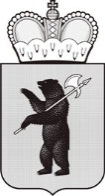 ДЕПАРТАМЕНТ ОБРАЗОВАНИЯЯРОСЛАВСКОЙ ОБЛАСТИСоветская ул., д. . Ярославль, 150000Телефон (4852) 40-18-95Факс (4852) 72-83-81e-mail: dobr@yarregion.ruhttp://yarregion.ru/depts/dobrОКПО 00097608, ОГРН 1027600681195,ИНН / КПП 7604037302 / 760401001__________________№______________На №           от           Руководителям органов местного самоуправления, осуществляющих управление в сфере образования(по списку рассылки)Руководителям государственных общеобразовательных организаций(по списку рассылки)О направлении протокола Координационного совета и результатов МониторинговПервый заместитель директора департаментаС.В. Астафьева